RESULTADO – TOMADA DE PREÇONº20221412EM32816HEAPAO Instituto de Gestão e Humanização – IGH, entidade de direito privado e sem fins lucrativos, classificadocomo Organização Social, vem tornar público o resultado da Tomada de Preços, com a finalidade de adquirirbens, insumos e serviços para o HEAPA - Hospital Estadual de Aparecida de Goiânia, com endereço à Av.Diamante, s/n - St. Conde dos Arcos, Aparecida de Goiânia/GO, CEP: 74.969-210.Bionexo do Brasil LtdaRelatório emitido em 16/12/2022 10:51CompradorIGH - HUAPA - HOSPITAL DE URGÊNCIA DE APARECIDA DE GOIÂNIA (11.858.570/0004-86)AV. DIAMANTE, ESQUINA C/ A RUA MUCURI, SN - JARDIM CONDE DOS ARCOS - APARECIDA DE GOIÂNIA, GO CEP: 74969-210Relação de Itens (Confirmação)Pedido de Cotação : 260118837COTAÇÃO Nº 32816 LABORATÓRIO HEAPA DEZ/2022Frete PróprioObservações: *PAGAMENTO: Somente a prazo e por meio de depósito em conta PJ do fornecedor. *FRETE: Só serão aceitas propostas com frete CIF epara entrega no endereço: AV. DIAMANTE, ESQUINA C/ A RUA MUCURI, JARDIM CONDE DOS ARCOS, AP DE GOIÂNIA/GO CEP: 74969210, dia ehorário especificado. *CERTIDÕES: As Certidões Municipal, Estadual de Goiás, Federal, FGTS e Trabalhista devem estar regulares desde a data daemissão da proposta até a data do pagamento. *REGULAMENTO: O processo de compras obedecerá ao Regulamento de Compras do IGH,prevalecendo este em relação a estes termos em caso de divergência.Tipo de Cotação: Cotação EmergencialFornecedor : Todos os FornecedoresData de Confirmação : TodasFaturamentoMínimoValidade daPropostaCondições dePagamentoFornecedorPrazo de EntregaFrete ObservaçõesGleidson Rodrigues RanulfoEireli - EppGOIÂNIA - GOGleidson Rodrigues Ranulfo - 622dias após1R$ 500,000018/12/202230 ddlCIFnullconfirmação3093-5116cotacoesopcao@gmail.comMais informaçõesProgramaçãode EntregaPreçoUnitário FábricaPreçoValorTotalProdutoCódigoFabricante Embalagem Fornecedor Comentário JustificativaRent(%) QuantidadeUsuário;LABORCLIN:NÃO ATENDE AFORMA DEFRETESOLICITADOPELAINSTITUIÇÃO,SOMENTE FOB/ LABINGANÃO ATENDE AFORMA DEPAGAMENTOSOLICITADOPELAKITCOLORACAOHEMATOLOGICAPANOTICOX500ML -> KITPARACOLORAÇÃOHEMATOLOGICARAPIDACORANTERAPIDOPANOTICO3X500 ML -LABORCLIN-Rosana DeOliveiraMoura3GleidsonRodriguesRanulfoR$R$R$45,000014470-CAIXAnull1 Unidade45,0000 0,0000Eireli - Epp16/12/202210:44LABORCLINPANOTICO COMSOLUÇOES 1, 2,. - UNIDADE3INSTITUIÇÃO,SOMENTE AVISTA;ULTRAMEDICAL ELABORIMPORT: COMO PRAZOLONGO PARAENTREGA /LABINGA ESTOCK MED:NÃO ATENDEMA FORMA DEPAGAMENTO 16,0000 0,0000SOLICITADOPELAPONTEIRADESCARTAVELAMARELA 0 APONTEIRATIPORosana DeOliveiraMoura200UL ->GILSON 0-200 UL PCC/ 1000 -GLOBALPLAST -GLOBALPLASTGleidsonRodriguesRanulfoPONTEIRAR$R$R$96,00002UNIVERSAL COR 4532AMARELA 0-200MICROLITROS -PACOTE COM-PACOTEnull6 PacoteEireli - Epp16/12/202210:44INSTITUIÇÃO,SOMENTE A1000UNIDADES.VISTA /INDUSTRIA ECOMERCIO:NÃO ATINGEFATURAMENTOMINIMO;LABINGA EHMBORGES : NÃOATENDE AFORMASOLICITADOPELAINSTITUIÇÃO,SOMENTE AVISTA / ULTRAE LABORIMPORT:PRAZO LONGOPARA ENTREGA/ SENSORIAL, 58,0000 0,0000LABTECH: NÃOATINGEMFATURAMENTOMINIMO /LABORCLIN:NÃO ATENDE AFORMA DETIRA REAGENTEP/ URANALISE10 AREAS C/DENSIDADE ->DESCRITIOS DEREFERENCIA NAPOSIÇÃOVERTICAL PARA 4766LEITURA,MARCA ATITULO DEREFERENCIABAYER E ROCHEOUTIRA DEURINA 10AREAS FRC/150 -BIOCON -BIOCONRosana DeOliveiraMouraGleidsonRodriguesRanulfoR$R$R$232,00003-FRASCOnull4 UnidadeEireli - Epp16/12/202210:44EQUIVALENTEFRETESOLICITADOPELAINSTITUIÇÃOSOMENTE FOB4TUBO PARACOLETA DESANGUE TAMPAAMARELA 4ML -PCT C/ 10041572-TUBO GEL3,5 MLPLASTICOCX C/100BD - BD -BDCAIXAGleidsonRodriguesRanulfonull;STOCK,R$R$40 PacoteR$Rosana DeLABINGA E HM 106,0000 0,0000BORGES: NÃOATENDEM AFORMA DEPAGAMENTO4.240,0000 OliveiraMouraEireli - Epp16/12/202210:44UNIDADES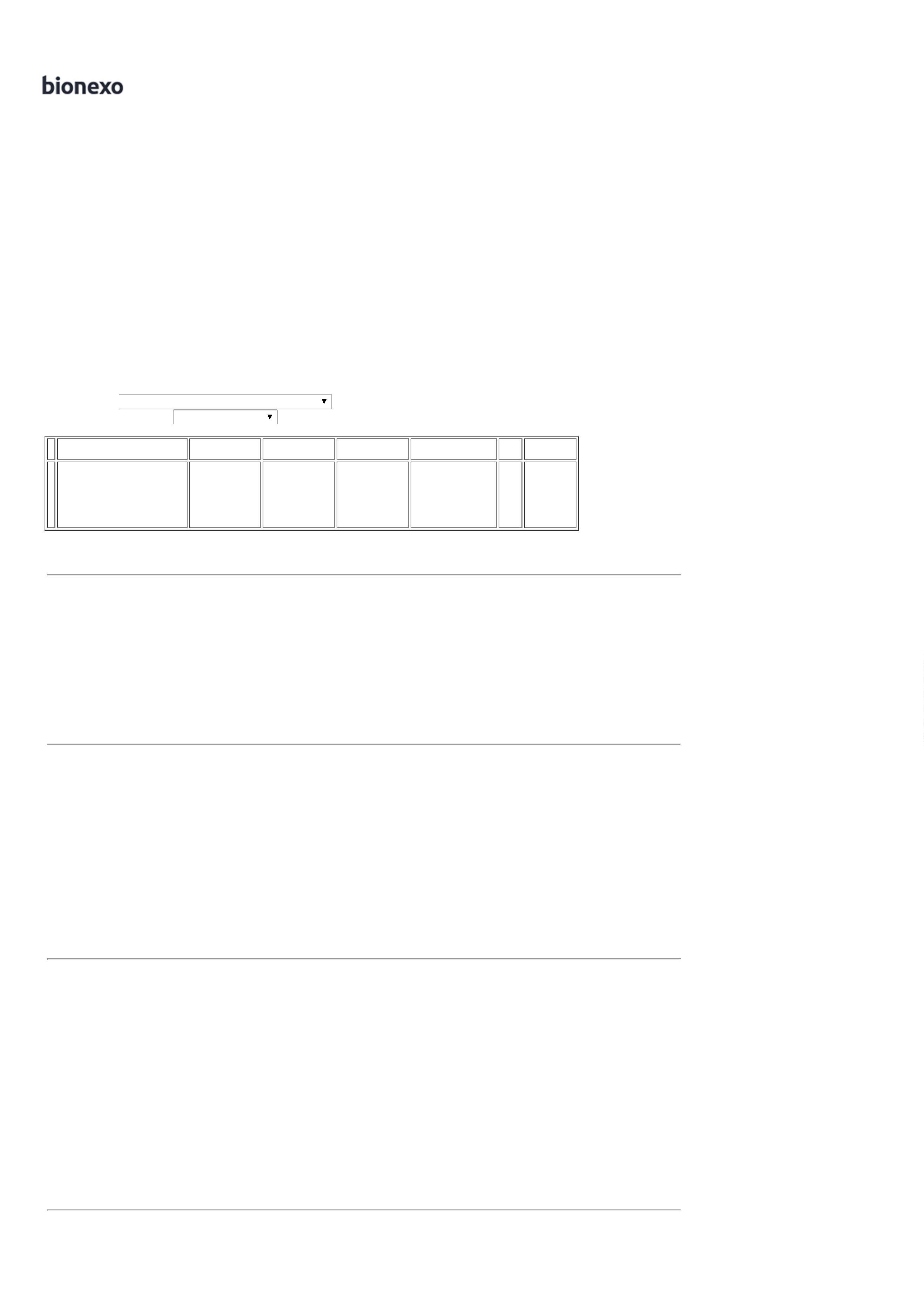 SOLICITADOPELAINSTITUIÇÃO,SOMENTE AVISTA / LABORIMPORT,ULTRAMEDICAL ELABTECH:PRAZO LONGOPARA ENTREGATotalParcial:R$551.01.04.613,0000Total de Itens da Cotação: 4Total de Itens Impressos: 4TotalGeral:R$4.613,0000Clique aqui para geração de relatório completo com quebra de página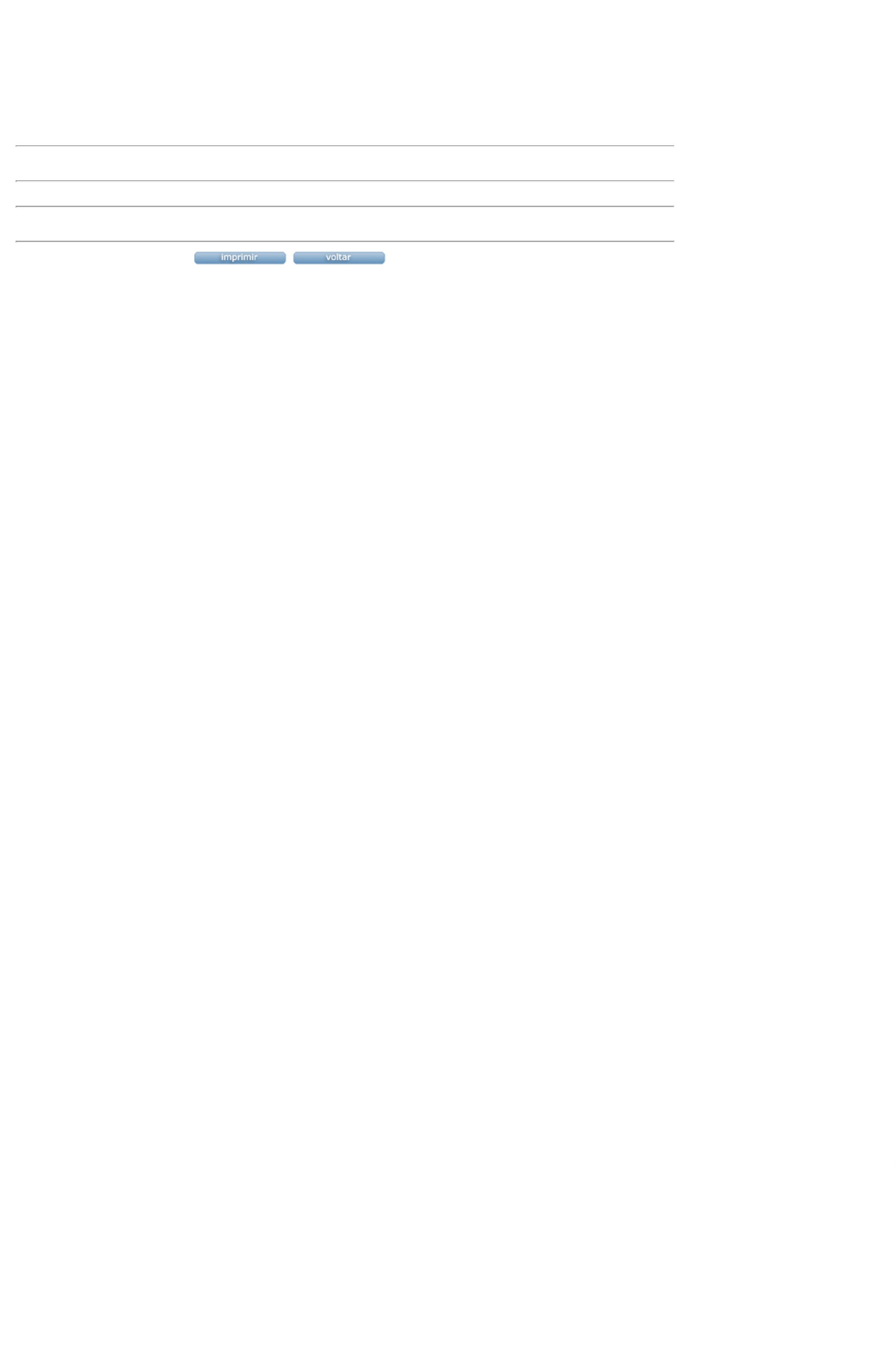 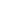 